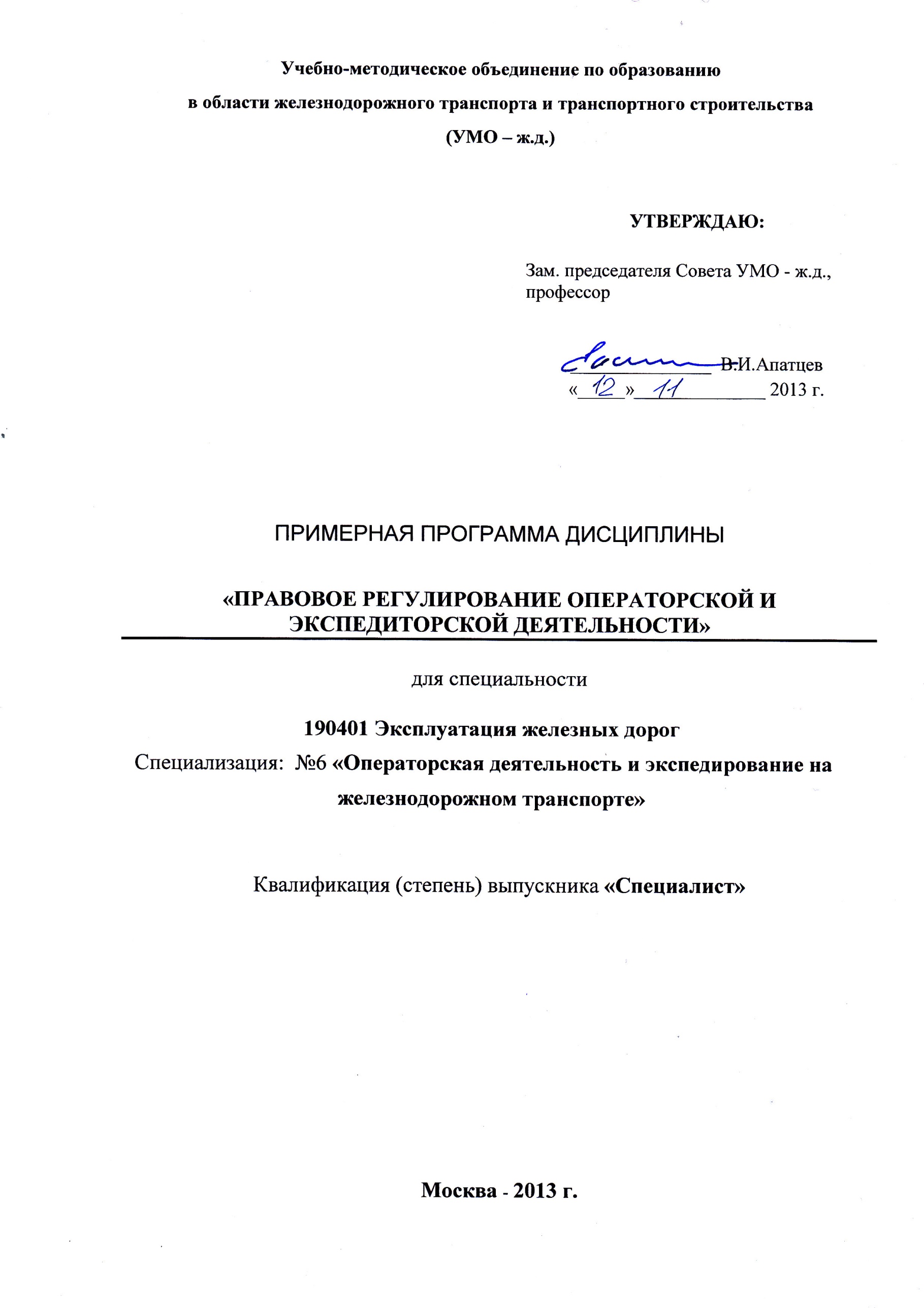 Разработчики :МГУПС (МИИТ), кафедра «Логистические транспортные системы и технологии», к.т.н., Л.Н.МатюшинЭксперты:ОАО «Российские железные дороги»,   ЦД Заместитель начальника Управления коммерческой работы
в сфере грузовых перевозок Центральной дирекции управления движением - филиала ОАО "РЖД"                                                                                               А.П. Миненко __________________________________________________________________________(место работы)                      (занимаемая должность)             (инициалы, фамилия)1. Цели и задачи дисциплины.Дисциплина "Правовое регулирование операторской и экспедиторской деятельности" имеет целью ознакомить студента с содержательной стороной операторской и экспедиторской деятельности, как формами транспортных услуг, относящихся к деятельности по организации перевозки грузов железнодорожным транспортом, а также правовым основам указанной деятельности.  2.  Место учебной дисциплины в структуре ООП ВПОУчебная дисциплина "Правовое регулирование операторской и экспедиторской деятельности"  относится к базовой части профессионального учебного цикла.Необходимость данной учебной объективно вытекает из изменения конфигурации и состава рынка транспортных услуг в целом и особенностей позиционирования на нем ОАО «РЖД», как единственного перевозчика, осуществляющего свою деятельность только по договору перевозки от станции отправления до станции назначения. При этом в составе холдинга  ОАО «РЖД» созданы предпринимательские структуры со статусом  юридического лица, которые владеют парками подвижного состава и контейнеров и соответственно осуществляют операторскую деятельность по предоставлению клиентуре вагонов и контейнеров, в том числе через посреднические организации. Кроме того, входящие в холдинг ОА «РЖД» операторские и транспортно-логистические компании призваны осуществлять также посредническую в разных формах проявления деятельность на железнодорожном транспорте по организации перевозок грузов.Для овладения настоящей дисциплиной необходимы знания не только по технологии коммерческой эксплуатации железнодорожного транспорта, как правило, на выполнении начально-конечных операций на железнодорожных станциях отправления и назначения груза, что относится к сфере грузовой и коммерческой работе, но и знания методов  посреднической деятельности  в отношении транспортно-экспедиторского и операторского обслуживания. Такими методами являются, прежде всего, методы, вытекающие из норм договорного права в сфере посреднической деятельности, частным случаем которого является транспортно-экспедиторская деятельность,  и которая в целом относится к коммерческой эксплуатации железнодорожного транспорта.Знания, умения и владения, формируемые дисциплиной "Правовое регулирование операторской и экспедиторской деятельности"  могут использоваться при изучении последующих дисциплин: управление грузовой и коммерческой работой; управление эксплуатационной работой; транспортно-грузовые системы; взаимодействие хозяйствующих субъектов на различных видах  транспорта; коммерческая  эксплуатации железнодорожного транспорта и безопасность движения; при выполнении курсовых работ, курсовых и дипломных проектов.3. Требования к результатам освоения дисциплины В результате освоения дисциплины студент должен обладать следующими профессиональными компетенциями (ПСК):ПСК-6.3готов к участию в посреднической деятельности по выполнениютранспортно-экспедиторского обслуживания при перевозке грузовразличными видами транспорта, применению технологии взаимодействиятаможенных органов и железнодорожного транспорта при таможенномоформлении грузов, применению пограничного железнодорожногосоглашения государств-участников Содружества и стран Балтии      ОК-6 - готов использовать нормативные правовые документы в своейпрофессиональной деятельностиВ результате освоения дисциплины студент должен: - знать источники транспортного права в отношении посреднической деятельности, касающейся транспортно-экспедиторской и операторской деятельности на железнодорожном транспорте, а также содержательную часть тарифных руководств на  перевозку грузов и терминальные услуги, а также прейскурантов на посреднические и операторские услуги ;- уметь пользоваться нормативно-правовой базой в отношении операторской и транспортно-экспедиторской и таможенной  деятельности на железнодорожном и на других видах транспорта; владеть навыками составления посреднических договоров на:- транспортно-экспедиторское обслуживание клиента в отношении организации перевозок грузов  железнодорожным транспортом:- на предоставление вагонов и контейнеров для перевозки грузов железнодорожным транспортом;- оплату проводных платежей, в том числе за транзит по железным дорогам государств-участников СНГ  стран Балтии;- владеть навыками составления посреднических договоров на транспортно-экспедиторское обслуживание клиентов по перевозке грузов в контейнерах во внутреннем смешанном сообщении. 4. Объем дисциплины и виды учебной работы4.1.Общая трудоемкость дисциплины составляет: 3      зачетных единицы,  108   час5.  Содержание дисциплины5.1. Разделы дисциплины и виды занятий5.2. Образовательные технологииДля реализации предусмотренных видов учебной работы в качестве образовательных технологий в преподавании данной  дисциплины  используются традиционная и модульно-компетентностная технологии. Лекции проходят в традиционной форме: в форме лекций-информаций, лекций-консультаций и проблемных лекций. Теоретический материал, изложенный и объясненный студентам на лекциях-информациях, подлежит самостоятельному осмыслению и запоминанию. Теоретический материал на проблемных лекциях является результатом усвоения полученной информации посредством постановки проблемного вопроса и поиска путей его решения. На лекциях-консультациях изложение нового материала сопровождается постановкой вопросов и дискуссией в поисках ответов на эти вопросы. Самостоятельная работа стимулирует студентов в процессе выполнения домашних работ, подготовки к практическим занятиям, при подготовке к итоговой аттестации.6. Лабораторный практикум не предусмотрен.7. Практические  занятия8. Примерная тематика курсовых проектов (работ)Не предусмотрены8. Учебно-методическое и информационное обеспечение учебной дисциплиныА) Основная литератураБ) Дополнительная литератураВ) Средства обеспечения освоения дисциплины:Google, Yandex, Rambler, Mail.ru, базы данных ОАО «РЖД», AutoCAD, Microsoft office Word, Excel, PowerPoint и др.10. Материально-техническое обеспечение учебной дисциплины: 10.1. Требования к аудиториям (помещениям, кабинетам) для проведения занятий с указанием соответствующего оснащения.Учебная аудитория для проведения лекций и практических занятий по дисциплине «Правовое регулирование операторской и экспедиторской деятельности» должна быть оборудована аудио- и видеоаппаратурой для демонстрации видеофильмов и слайдшоу, компьютерами, а также иметь возможность подключения к локальным и внешним компьютерным сетям для пользования информационно-справочными и поисковыми системами.10.2. Требования к программному обеспечению при прохождении учебной дисциплины.При прохождении дисциплины «Правовое регулирование операторской и экспедиторской деятельности» должны использоваться средства Microsoft office, AutoCAD, поисковые интернет-системыОценочные средства для текущего контроля успеваемости, промежуточной аттестации по итогам дисциплиныКонтрольные вопросы:В чем состоит основная разница между товаром и грузом.Функциональная разница между поставкой товара и  доставкой груза.К какому виду деятельности относится понятие «поставка». Основные формы посредничества на рынке транспортных услуг.Основные этапы развития транспортной экспедиции в сфере железнодорожного транспорта.Источники правового регулирования транспортно-экспедиторской деятельности.В чем основное отличие экспедиторской деятельности в сфере железнодорожного транспорта.Договор транспортной экспедиции. Стороны договора. Предмет и содержание договора. Стороны договора. Предмет и содержание договора.Договор агентирования. Стороны договора. Предмет и содержание договора.Договор поручения. Стороны договора. Предмет и содержание договора.Договор комиссии. Стороны договора. Предмет и содержание договора. Форма посредничества при таможенном оформлении.Предмет деятельности оператора подвижного состава и контейнеров на железнодорожном транспорте. В чем состоит посредническая деятельность.Формула посредничества, определяющая наименьшее количество  участников при организации и реализации перевозки грузов железнодорожным транспортом. Перечислить всех участников.К какому виду деятельности относится логистическая деятельность в транспортной сфере. Является ли логистическая деятельность: перевозочной, посреднической, вспомогательной.Что является предметом организационной деятельности транспортно-логистической компании. Можно ли отнести деятельность ОАО «РЖД» к логистической деятельности. Обосновать ответ.Особенности посредничества при организации перевозок грузов железнодорожным транспортом в международном сообщении.Формы посредничества при организации смешанных железнодорожно-водных перевозок во внутреннем сообщении.Формы организации смешанных перевозок в международном сообщении.Оператор смешанной перевозки грузов в международном сообщении. Особенности деятельности. Основное отличие от экспедиторской деятельности.В чем состоят особенности посреднической деятельности при консигнации и хранению на товарном складе. На какой объект распространяются эти виды деятельности (груз, товар, услуга).Вид учебной работыВид учебной работыКоличество часовВид учебной работыВид учебной работыВ семестре №7113Аудиторные занятия (всего):Аудиторные занятия (всего):60В том числе:В том числе:Лекции (Л)Лекции (Л)28Практические (ПЗ) занятияПрактические (ПЗ) занятия14Лабораторные работы (ЛР)Лабораторные работы (ЛР)-Контроль самостоятельной работы (КСР):Контроль самостоятельной работы (КСР):6Самостоятельная работа (всего):Самостоятельная работа (всего):60Общая трудоемкость дисциплиныЧасы:108Общая трудоемкость дисциплиныЗач. ед.:3Курсовая проект) (№ семестра)Курсовая проект) (№ семестра)Не предусмотреноВиды промежуточного контроля(экзамен, зачет) - №№ семестровВиды промежуточного контроля(экзамен, зачет) - №№ семестровЗачет 7№п/псеместрРаздел учебной дисцип-линыКраткое содержание разделаВиды учебной деятельности, включая самостоятельную работу студентов и трудоёмкость (в часах)Виды учебной деятельности, включая самостоятельную работу студентов и трудоёмкость (в часах)Виды учебной деятельности, включая самостоятельную работу студентов и трудоёмкость (в часах)Виды учебной деятельности, включая самостоятельную работу студентов и трудоёмкость (в часах)Виды учебной деятельности, включая самостоятельную работу студентов и трудоёмкость (в часах)Виды учебной деятельности, включая самостоятельную работу студентов и трудоёмкость (в часах)№п/псеместрРаздел учебной дисцип-линыКраткое содержание разделаЛ.Л Р.ПЗКСРСР.Всего1.7 Раздел 1Рынок товарооборота и рынок транспортных услуг. Сходство и различие. Структура рынков, договорное право, субъекты рынка товарооборота и рынка транспортных услуг.Гражданский Кодекс Российской Федерации  (ГК РФ) как базовая отрасль права.Договорное право, как основа взаимодействия субъектов рынка. Понятие поставки товара и доставки груза. Стороны договорных отношений.Посредничество, как метод организации перевозки грузов железнодорожным и другими видами транспорта. Формы и задачи посредничества. Источники правовых норм посредничества.Транспортное экспедирование как метод консолидированной формы транспортного и таможенного обслуживания товаровладельцев.  426122.7Раздел 2История развития транспортно-экспедиторской  деятельности на железнодорожном транспорте.Создание в составе МПС СССР (НКПС СССР) Главного управления коммерческой работы с вертикально-интегрированной структурой управления по оказанию транспортных услуг в сфере организации перевозок мелких отправок и контейнеров (ОТЭК).Нормативно-правовое обеспечение деятельности ОТЭК.Последующие этапы развития транспортно-экспедиторской деятельности на железнодорожном транспорте.Создание ЦФТО и введение нового порядка управления транспортно-экспедиторской деятельностью на железнодорожном транспорте страны.4219163.7Раздел 3Структурная реформа на железнодорожном транспорте- новый этап развития транспортно-экспедиторской деятельности в сфере организации грузов в контейнерах.Операторская деятельность как обособленная форма владения и оперативного управления парком подвижного состава и контейнеров. Источник правового регулирования операторской деятельностью на железнодорожном транспорте.Образование ОАО «ТрансКонтейнер» и агентская деятельность. Новы этап развития посреднической деятельности в сфере железнодорожного транспорта4219164.7Раздел 4Основы регулирования посреднической деятельности  (ГК РФ, федеральные законы, касающиеся экспедирования).Предмет и содержание посреднических договоров:- транспортной экспедиции;- поручения;-комиссии;-агентирования.Особенности применения посреднических договоров на железнодорожном транспорте.Взаимодействие экспедитора и перевозчика на железнодорожном транспорте.Посредничество при таможенном обслуживании товаровладельцев.4219165.7Раздел 5Посредничество при организации перевозок в международном сообщении различными видами транспорта. Формы экспедирования и агентирования. Особые случаи посреднической деятельности: консигнация, хранение на товарном складе.4219166.7Раздел 6Посредничество, как основа логистической деятельности. Комплексная транспортная услуга.3PL – провайдер, как посредник и интегратор исполнителей отдельных операций в комплексную исполнительскую систему, реализующую передачу товара от продавца к покупателю в результате организации доставки груза от грузоотправителя грузополучателю.421916Раздел 7Особенности смешанной железнодорожно-водной доставки грузов  во внутреннем и международном сообщениях.Правовые акты о смешанных железнодорожно-водных перевозках грузов во внутреннем сообщении. Конвеция Организации Объединенных наций о международных смешанных перевозках.Оператор смешанной перевозки грузов.Правила для транспортных документов на смешанную перевозку  (ЮНКТАД/МТП)421916№ п/п№ разделаТемы практических занятий11Знакомство с основными правовыми документами, регламентирующими операторскую и транспортно-экспедиторскую деятельность. (Гражданский Кодекс Российской Федерации, федеральные законы, касающиеся железнодорожного транспорта и транспортно-экспедиторской деятельности, международные правовые акты, касающиеся транспортно-экспедиторской деятельности, Правила перевозок грузов, Технические условия размещения и крепления грузов в вагонах и контейнерах, Прейскурант 10-01).  22Положение о порядке регистрации пользователей услугами железнодорожного транспорта и плательщиков перевозок грузов железнодорожным транспортом. Перечень регистрационных документов.33Агентский договор с ОАО «РЖД» на выполнение начально-конечных операций  на станциях отправления и назначения при перевозке грузов. Стороны агентского договора. Предмет договора, содержание договора, ответственностью.  44Договор транспортно-экспедиторского обслуживания. Сфера договорных отношений. Стороны договора. Предмет договора, содержание и ответственность.54Договор поручения и комиссии. Сфера применения. Стороны договоров. Тип договоров, Предмет договоров, содержание и ответственность.65Особые случаи посреднической деятельности: консигнация, хранение на товарном складе. Договор хранения на товарном складе. Стороны договора. Предмет договора. Ответственность  77Правовая схема организации перевозок контейнеров во внутреннем смешанном железнодорожно-водном сообщении.№НаименованиеАвторГод и место изданияИспользуется при изучении разделовСеместрГражданский Кодекс Российской ФедерацииАктуальная версияВсех разделов7Федеральный закон «Транспортный устав железнодорожного транспорта Российской Федерации»Актуальная версияВсех разделов7Экономика  и организация внешнеторговых перевозок. УчебникПод редакциейК.В.ХолоповаМ.: Юрист, 2000, 684 с.Всех разделов7Правовое регулирование транспортно-экспедиторской деятельности. Учебное пособиеК.И.ПлужниковЮ.А.ЧунтомоваМ.: ТрансЛит,2007,-128Всех разделов7Контейнерные и контрейлерные перевозки грузов. Справочник, ч.3.Л.Н. МатюшинП.В.БаскаковМ.:Интеграция, 2009,222 с.Всех разделов7№НаименованиеАвторГод и место изданияИспользуется при изучении разделовСеместрО железнодорожном транспорте Российской         ФедерацииФЗМ.: Юр. транс.20031-74Тарифы на перевозки грузов и услуги инфраструктуры, выполняемые Российскими железными дорогами. Тарифное руководство №1, ч.1 (Правила применения тарифов).Прейскурант №10-01.М., МПС, 20031-64«Железнодорожный транспорт», «Железные дороги мира», «Мир транспорта», «Подъемно-транспортное оборудование», «Транспорт: наука, техника, управление», «Транспорт», «Транспортное дело в России», «РЖД-партнер», «Логистика».«International Railway Journal», «Material Handling Engineering», «Progressive Railroading», «Railway Gazette»,  «Railway Transport», «Revue generale des Chemins de Fer», «Schienenfahrzeuge».Журналы2003-20121-74№п/п№ семестраРаздел учебной дисциплиныВиды контроля(текущий контроль, промежуточная аттестация, итоговая аттестация)Оценочныесредства123457Раздел 1Текущий контрольСобеседование7Раздел 2Текущий контрольСобеседование7Раздел 3Текущий контрольСобеседование7Раздел 4Текущий контроль5.7Раздел 5Текущий контроль Собеседование7Раздел 6Текущий контрольЗащита рефератов Собеседование7Раздел 7Текущий контрольЗащита рефератов Собеседование